Publicado en Málaga el 13/09/2023 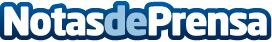 Alumnos de Romuald Fons y Joan Boluda se unen para crear estrategias digitales con resultados tangiblesLa recién inaugurada Agencia de Marketing Digital SEO Beltz, con sede en Málaga, surge como resultado de la confluencia entre dos alumnos de figuras preeminentes del marketing digital en España: Romuald Fons y Joan Boluda. Fundada por Luis Rodríguez y Carlos León, ambos formados bajo la tutela de estos maestros del marketing, la agencia promete estrategias personalizadas y soluciones orientadas a resultados. Estas son las propuestas de este innovador dúo en el panorama del marketing digital en EspañaDatos de contacto:Luis Rodriguez ReySEO Beltz / CEO644418123Nota de prensa publicada en: https://www.notasdeprensa.es/alumnos-de-romuald-fons-y-joan-boluda-se-unen_1 Categorias: Nacional Marketing Andalucia Emprendedores http://www.notasdeprensa.es